                  TRIVIS  –  Střední  škola veřejnoprávní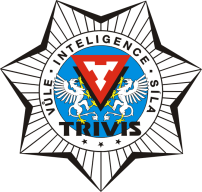                                                Ústí nad Labem, s.r.o. 	                                Máchova 1376 / 3,  400 03 Ústí nad LabemŠkola je zapsána v obchodním rejstříku vedeném                                                 Tel./ fax: 472 777 094, GSM: 724 829 246Krajským soudem v Ústí nad Labem,                                                                   E-mail: usti@trivis.cz, www.trivisusti.cz          oddíl C, vložka 12884.                                                                                       IČO: 25 10 91 89           IZO: 110 018 095Profilová část maturitní zkoušky  z cizího jazykaPro obory:	68-42-M/01	Bezpečnostně právní činnost68-42-L/51		Bezpečnostní službyÚstní zkouška z cizího jazyka před zkušební maturitní komisíŘeditelka školy v souladu s rámcovým a školním vzdělávacím programem stanoví 20 témat. Témata jsou platná i pro opravnou zkoušku a náhradní zkoušku.Ústní zkouška z cizího jazyka se uskutečňuje formou řízeného rozhovoru s využitím pracovního listu.Bezprostředně před zahájením přípravy k ústní zkoušce si žák vylosuje 1 téma. Příprava k ústní zkoušce trvá 15 minut. Ústní zkouška trvá nejdéle 15 minut. V jednom dni nelze losovat dvakrát stejné téma.Maturitní témata z německého jazyka: 1)  Umwelt 2)  Gesselschaft 3)  Medien 4)  Dienstleistungen 5)  Arbeit 6)  Einkaufen 7)  Essen 8)  Gesundheit 9)  Verkehr10) Freizeit, Ferien11) Kultur, Filme12) Sport13) Ausbildung14) Alltag15) Haushalt16) Familie17) Wohnen18) Ústí nad Labem 19) Tschechische Republik20) Deutschsprachige LänderV Ústí nad Labem 1. 9. 2022				Mgr. Ivana Černá, v.r., ředitelka školy